MODÈLE DE DIAGRAMME DE GANTT SUR 4 MOIS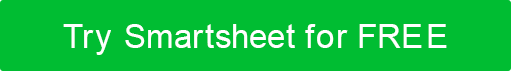 NOM DU PROJETCHEF DE PROJETDATE DE DÉBUT DU PROJETDATE DE FIN DU PROJETDATE DU JOURLes colonnes individuelles représentent les semaines.Les colonnes individuelles représentent les semaines.Les colonnes individuelles représentent les semaines.Les colonnes individuelles représentent les semaines.Les colonnes individuelles représentent les semaines.Les colonnes individuelles représentent les semaines.Les colonnes individuelles représentent les semaines.Les colonnes individuelles représentent les semaines.Les colonnes individuelles représentent les semaines.Les colonnes individuelles représentent les semaines.Les colonnes individuelles représentent les semaines.Les colonnes individuelles représentent les semaines.Les colonnes individuelles représentent les semaines.Les colonnes individuelles représentent les semaines.Les colonnes individuelles représentent les semaines.Les colonnes individuelles représentent les semaines.Les colonnes individuelles représentent les semaines.Les colonnes individuelles représentent les semaines.Les colonnes individuelles représentent les semaines.Les colonnes individuelles représentent les semaines.MOISMOISMAIMAIMAIMAIMAIJUINJUINJUINJUINJUINJUILJUILJUILJUILJUILAOÛTAOÛTAOÛTAOÛTAOÛTDATE DE DÉBUT DE LA SEMAINEDATE DE DÉBUT DE LA SEMAINE291623306132027-4111825-18152229ACTIVITÉ% FAITAFFECTÉ ÀDATE DE DÉBUTDATE DE FIN123456789-10111213-1415161718TITRE DE LA PHASE 1Tâche 1Tâche 2Tâche 3Tâche 4Tâche 5Tâche 6Tâche 7TITRE DE LA PHASE 2Tâche 1Tâche 2Tâche 3Tâche 4Tâche 5Tâche 6Tâche 7NOM DU PROJETCHEF DE PROJETDATE DE DÉBUT DU PROJETDATE DE FIN DU PROJETDATE DU JOURLes colonnes individuelles représentent les semaines.Les colonnes individuelles représentent les semaines.Les colonnes individuelles représentent les semaines.Les colonnes individuelles représentent les semaines.Les colonnes individuelles représentent les semaines.Les colonnes individuelles représentent les semaines.Les colonnes individuelles représentent les semaines.Les colonnes individuelles représentent les semaines.Les colonnes individuelles représentent les semaines.Les colonnes individuelles représentent les semaines.Les colonnes individuelles représentent les semaines.Les colonnes individuelles représentent les semaines.Les colonnes individuelles représentent les semaines.Les colonnes individuelles représentent les semaines.Les colonnes individuelles représentent les semaines.Les colonnes individuelles représentent les semaines.Les colonnes individuelles représentent les semaines.Les colonnes individuelles représentent les semaines.Les colonnes individuelles représentent les semaines.Les colonnes individuelles représentent les semaines.MOISMOISMAIMAIMAIMAIMAIJUINJUINJUINJUINJUINJUILJUILJUILJUILJUILAOÛTAOÛTAOÛTAOÛTAOÛTDATE DE DÉBUT DE LA SEMAINEDATE DE DÉBUT DE LA SEMAINE291623306132027-4111825-18152229ACTIVITÉ% FAITAFFECTÉ ÀDATE DE DÉBUTDATE DE FIN123456789-10111213-1415161718TITRE DE LA PHASE 3Tâche 1Tâche 2Tâche 3Tâche 4Tâche 5Tâche 6Tâche 7TITRE DE LA PHASE 4Tâche 1Tâche 2Tâche 3Tâche 4Tâche 5Tâche 6Tâche 7DÉMENTITous les articles, modèles ou informations fournis par Smartsheet sur le site Web sont fournis à titre de référence uniquement. Bien que nous nous efforcions de maintenir les informations à jour et correctes, nous ne faisons aucune déclaration ou garantie d'aucune sorte, expresse ou implicite, quant à l'exhaustivité, l'exactitude, la fiabilité, la pertinence ou la disponibilité en ce qui concerne le site Web ou les informations, articles, modèles ou graphiques connexes contenus sur le site Web. Toute confiance que vous accordez à ces informations est donc strictement à vos propres risques.